TINJAUAN YURIDIS TENTANG TINDAK PIDANA PEMBUNUHAN BERENCANA BERDASARKAN KITAB UNDANG-UNDANG HUKUM PIDANA(STUDI KASUS PUTUSAN NOMOR: 417/PID.B/2013/PN.Dpk)SKRIPSIDiajukan untuk memenuhi sebagai persyaratan memperoleh gelar sarjana dalam ilmu hukum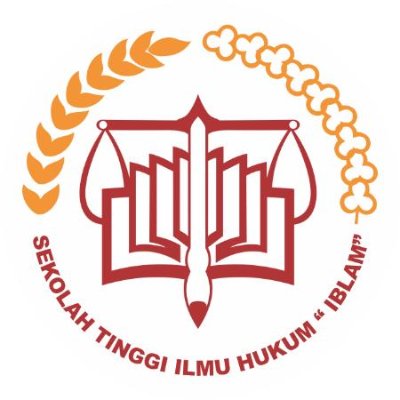 Oleh :NAMA	     : NURKHOLISNPM	     : 1107350061PROGRAM STRATA SATU ILMU HUKUMSEKOLAH TINGGI ILMU HUKUM “IBLAM”JAKARTA2016